LISTA EMËRORE E INSPEKTORËVE PJESMARRËS NË TESTIM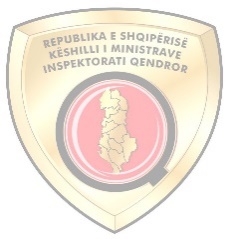    Institucioni:           AUTORITETI KOMBËTAR I USHQIMITData e testimit:    07/ 12/2022Ora                          09:30Nr.EmërMbiemërPozicioniNr. PersonalNënshkrimi1Alki              Mano   Inspektor në Sektorin e Kontrollit në Pikat e Inspektimit Kufitar2Anila KapedaniInspektor në Sektorin e Kontrollit të Mbrojtjes së Bimëve dhe Inputeve Bujqësore3Ardit AshafiPërgjegjës në Sektorin e Kontrollit të Mbrojtjes së Bimëve dhe Inputeve Bujqësore4Bujar QyrkuInspektor në Sektorin e Kontrollit të Mbrojtjes së Bimëve dhe Inputeve Bujqësore5Drivalt KapxhiuInspektor në Sektorin e Kontrollit të Mbrojtjes së Bimëve dhe Inputeve Bujqësore6Elda ÇukaPërgjegjës Sektori në Sektorin e Koordinimit të kontrollit të Mbrojtjes së bimve dhe Inputeve Bujqësore7Eleni XhemalajInspektor në Sektorin e Kontrollit në Pikat e Inspektimit Kufitar8Floresha FeinajInspektor në Sektorin e Licencimit dhe Dokumentacionit të Operatorëve të Biznesit9Fuat OshafiPërgjegjës në Sektorin e Kontrollit të Mbrojtjes së Bimëve dhe Inputeve Bujqësore10Uran                         DoçiInspektor në Sektorin e Kontrollit në Pikat e Inspektimit Kufitar11Igli OpariInspektor në Sektorin e Kontrollit të Mbrojtjes së Bimëve dhe Inputeve Bujqësore12Krenar CuniInspektor në Sektorin e Kontrollit të Mbrojtjes së Bimëve dhe Inputeve Bujqësore13Lulezime ShallariInspektor në Sektorin e Koordinimit të Kontrollit në PIK